Муниципальное бюджетное общеобразовательное учреждениеНовосильская средняя общеобразовательная школаНовосильского района Орловской области(МБОУ Новосильская СОШ)303500 Орловская область, г. Новосиль, ул. Карла Маркса, д. 12тел.: 8 (486 73) 2-11-95, факс: 8 (486 73) 2-14-03.E-mail: novosilschool@mail.ru, Web-site: http:// www.novosilschool.ru ПРИКАЗ25 августа  2020 год                                                                                 № 76г. Новосиль«О назначении руководителя Центра образования цифрового и гуманитарного профилей «Точка роста»»Во исполнении распоряжения министерства просвещения Российской Федерации от 17 декабря 2019 № Р-133 « Об утверждении методических рекомендаций по созданию (обновлению) материально-технической базы общеобразовательных организаций, расположенных в сельской местности и малых городах, для формирования у обучающихся современных технологических и гуманитарных навыков при реализации основных и дополнительных общеобразовательных программ цифрового и гуманитарного профилей в рамках региональных проектов, обеспечивающих достижение целей, показателей и результата федерального проекта «Современная школа» национального проекта «Образование» и признании утратившим силу распоряжение Минпросвещения России от 01 марта 2019 г. № Р-23 «Об утверждении методических рекомендаций по созданию мест для реализации основных и дополнительных общеобразовательных программ цифрового, естественнонаучного, технического и гуманитарного профилей в образовательных организациях, расположенных в сельской местности и малых городах, и дистанционных программ обучения определенных категорий обучающихся, в том числе на базе сетевого взаимодействия»ПРИКАЗЫВАЮ:Назначить Перстневу Анастасию Александровну педагога-организатора, руководителем Центра образования цифрового и гуманитарного профилей «Точка роста». Контроль за исполнением настоящего приказа оставляю за собой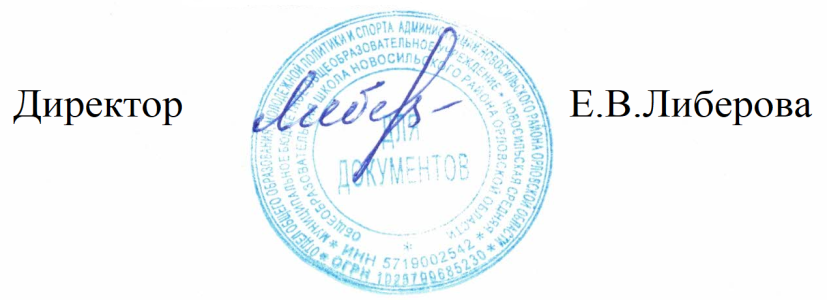 